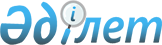 Әйтеке би аудандық мәслихатының 2010 жылғы 22 шілдедегі № 199 "Әйтеке би ауданы бойынша бейбіт жиналыстар, митингілер, шерулер, пикеттер мен демонстрацияларды өткізудің тәртібі мен орынын қосымша регламенттеу туралы" шешімнің күші жойылды деп тану туралыАқтөбе облысы Әйтеке би аудандық мәслихатының 2017 жылғы 12 шілдедегі № 142 шешімі. Ақтөбе облысының Әділет департаментінде 2017 жылғы 25 шілдеде № 5615 болып тіркелді
      Қазақстан Республикасының 2001 жылғы 23 қаңтардағы "Қазақстан Республикасындағы жергілікті мемлекеттік басқару және өзін–өзі басқару туралы" Заңының 7-бабына және Қазақстан Республикасының 2016 жылғы 6 сәуірдегі № 480 "Құқықтық актілер туралы" Заңының 27-бабына сәйкес, Әйтеке би аудандық мәслихаты ШЕШІМ ҚАБЫЛДАДЫ:
      1. Әйтеке би аудандық мәслихатының 2010 жылғы 22 шілдедегі № 199 "Әйтеке би ауданы бойынша бейбіт жиналыстар, митингілер, шерулер, пикеттер мен демонстрацияларды өткізудің тәртібі мен орынын қосымша регламенттеу туралы" (нормативтік құқықтық актілерді мемлекеттік тіркеу Тізілімінде № 3-2-97 тіркелген, 2010 жылғы 19 тамызда аудандық "Жаңалық жаршысы" газетінде жарияланған) шешімінің күші жойылды деп танылсын.
      2. Осы шешім оның алғашқы ресми жарияланған күнінен бастап қолданысқа енгізіледі.
					© 2012. Қазақстан Республикасы Әділет министрлігінің «Қазақстан Республикасының Заңнама және құқықтық ақпарат институты» ШЖҚ РМК
				
      Әйтеке би аудандық мәслихат сессиясының төрағасы 

Л.Г. Бураханова

      Әйтеке би аудандық мәслихат хатшысы 

Е. Таңсықбаев
